Муниципальное бюджетное дошкольное образовательное учреждениедетский сад № 11Конспект занятия по теме: «Светофор»Составила: Данилова Я.В.Должность: воспитательКрасный Профинтерн 2020            Тема: «Светофор»Цель: познакомить детей со светофором, объяснить для чего он нужен;- учить наклеивать круги на прямоугольник, чередуя их последовательность (красный, желтый, зеленый);- объяснить, что обозначает каждый свет светофора;- упражнять в применении правильных приемов наклеивания;- различать и называть геометрическую форму: круг и три основных цвета;- развивать внимание, память, мелкую моторику пальцев рук, речь ребенка и самостоятельность и аккуратность в работе, доводить начатое до конца;- воспитывать желание помогать всем, кто в этом нуждается и вызывать положительные эмоции от занятия.Материалы к занятию:- поднос с нарезанными кругами: красного, желтого, зеленого цветов;- макет светофора;- прямоугольник светофора;- клей, кленка, тряпочки, влажные салфетки.Предварительная работа:Беседа о правилах дорожного движения, рассматривание иллюстраций, «Дорожные знаки» лото, подвижные игры: «Автомобили»                             Ход занятия:Воспитатель: Дорогие ребятки, мне позвонили Зайчата. У них случилась беда: Сломался светофор.А вы знаете: Для чего нужен светофор?Дети: (Ответы.)Воспитатель: Правильно вы сказали. Молодцы.Светофор: нужен для порядка на дорогах, чтобы люди и машины соблюдали правила дорожного движения. У три основных цвета.Это: Верхний красный – путь закрыт, второй желтый – внимание, третий зеленый – путь открыт. (Макет светофора.)Так вот ребятки, зайчата говорят, что не могут перейти дорогу потому, что на дороге сломался светофор. А дома их ждет мама Зайчиха и очень волнуется за своих малышей. Зайчата очень хотят домой. Давайте поможем им?Дети: Давайте.Воспитатель: Посмотрите внимательно на светофор, у него основная часть -прямоугольной формы, и на, нем, располагаются три основных сигнала.  Какие?Дети: Красный, желтый и зеленый.Воспитатель: Правильно. Какие по форме цвета светофора?Дети: Круглые.Воспитатель: Молодцы! И это вы очень хорошо знаете. Обратите внимание: у вас на столах лежат подносы с готовыми деталями светофора-это три разноцветных круга и прямоугольник, сам светофор, который еще не работает. А чтобы он заработал, необходимо разложить круги в правильной последовательности.Воспитатель: Какого цвета первый круг? Дети: красный.Воспитатель: Правильно.  Какого цвета второй круг.Дети: желтый.Воспитатель: Молодцы. Какого цвета третий круг:Дети зеленый.Воспитатель: Все верно.Физкультминутка:Для начала мы с тобойДля начала мы с тобойКрутим только головой. (Вращения головой.)Корпусом вращаем тоже.Это мы, конечно, сможем. (Повороты вправо и влево.)А теперь мы приседаем.Мы прекрасно понимаем —Нужно ноги укреплять,Раз-два-три-четыре-пять. (Приседания.)Мы с вами отдохнули.А теперь за дело. Вы должны будете наклеить на этот прямоугольник круги светофора, оставляя между ними небольшие расстояние.  Берете красный круг переворачиваете на клеенку цветной стороной вниз и намазываете клей на весь круг и после, опять переворачиваете и наклеиваете круг туда откуда вы его взяли. Прижимаете, тряпочкой, наклеенный, круг и так же наклеиваете другие круги и прижимаете их тряпочкой.Что ребята у вас получился?Дети: светофор.Воспитатель: Молодцы ребята. Вы очень помогли зайчатам. И теперь им не страшно будет переходить дорогу. Потому что вы починили светофор. Светофоры у вас получились аккуратные и правильные. Спасибо вам большое за помощь.В конце занятия спрашивает (обобщает) на какой свет можно переходить улицу, а на какой свет нельзя. Поощряет ответы детей.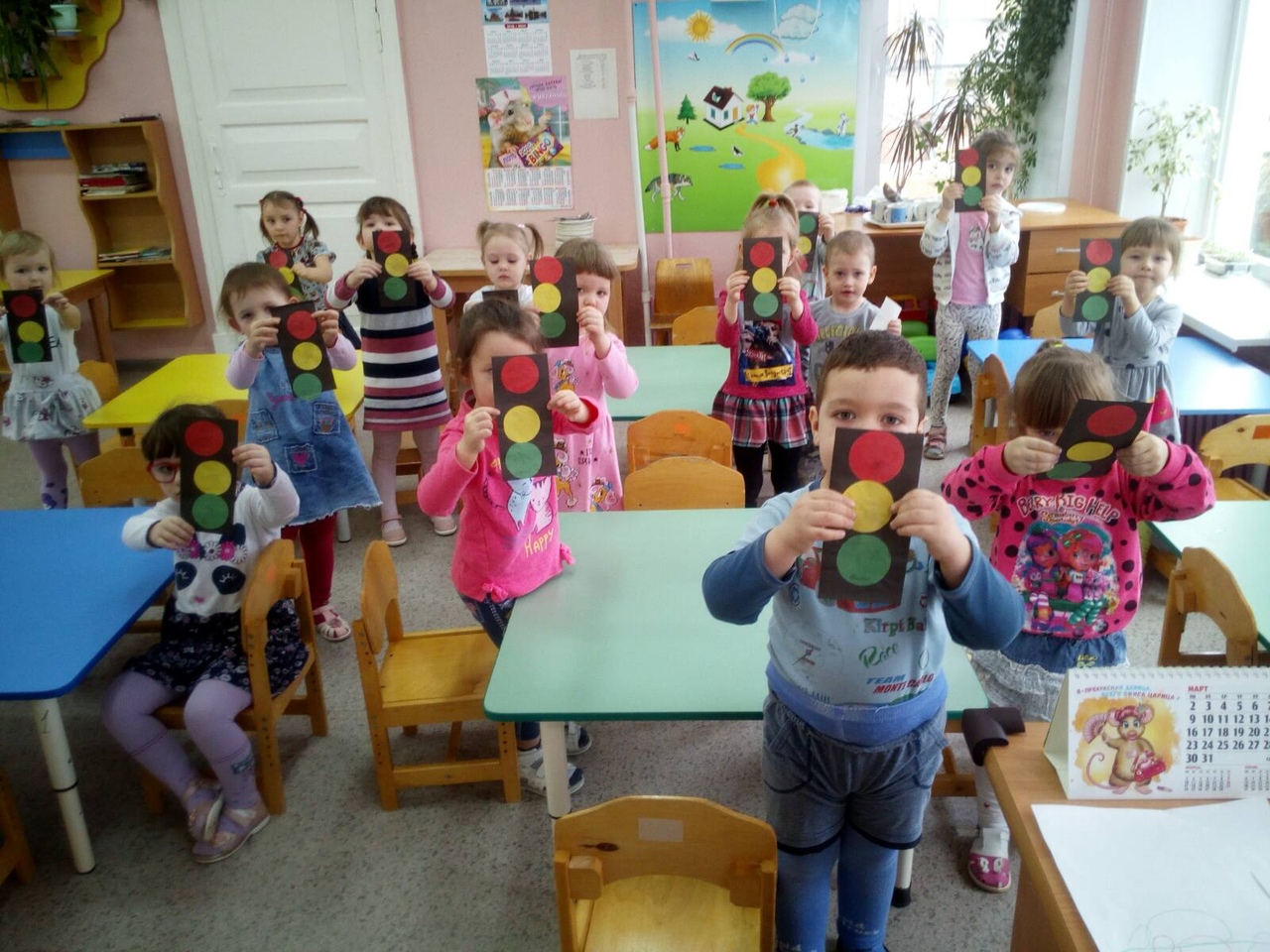 